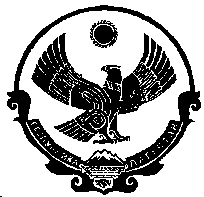   РЕСПУБЛИКА ДАГЕСТАН                 А Д М И Н И С Т Р А Ц И Я МУНИЦИПАЛЬНОГО ОБРАЗОВАНИЯ «ГОРОД КИЗИЛЮРТ» Р А С П О Р Я Ж Е Н И Е      №256-Р                                                                                                  17.11.2014г.                                                         Об утверждении муниципальной программы                                                                        «Развитие культуры и сохранение                                                                           культурного наследия  в МО «Город Кизилюрт»                                                          на 2015-2018 годы»                                                          (Культура МО «Город Кизилюрт»).                                                  Утвердить прилагаемую муниципальную программу  «Развитие культуры и сохранение культурного наследия в МО «Город Кизилюрт» на 2015-2018 годы» (Культура МО «Город Кизилюрт»).Финансовому управлению администрации МО «Город Кизилюрт» (Алиболатов. А.А.) предусмотреть ассигнования на реализацию муниципальной программы «Развитие культуры и  сохранение культурного наследия в МО «Город Кизилюрт» на 2015-2018 годы»  при формировании проекта  бюджета МО «Город Кизилюрт» на 2015 год.Установить, что в ходе реализации муниципальной программы «Развитие культуры и  сохранение культурного наследия в МО «Город Кизилюрт» на 2015-2018 годы» мероприятия и объемы их финансирования подлежат ежегодной корректировке с учетом возможностей средств местного бюджета.Управлению делами администрации МО «Город Кизилюрт» (Исаева А.С.) настоящее распоряжение довести до заинтересованных лиц, опубликовать и разместить на официальном сайте администрации МО «Город Кизилюрт».Контроль  исполнения  настоящего  распоряжения возложить на заместителя главы администрации МО «Город Кизилюрт» Алиболатова А.А.                     ГЛАВА                                                                  А.А. БЕКОВПриложение №1                                                                 Утверждена                                                                               распоряжением  администрации                                                       МО «Город Кизилюрт»                                                                           от 17.11. 2014г. №256-Р Муниципальная программа«Развитие культуры и сохранение культурного наследия в МО «Город Кизилюрт»  на 2015-2018 годы» (Культура МО «Город Кизилюрт»)ПаспортНаименование              Муниципальная программа «Развитие культуры и  программы                  сохранение культурного наследия в МО «Город Кизилюрт»                                         на 2015-2018 годы» (Культура МО «Город Кизилюрт» )____________________________________________________________________________Дата принятия                    решения о разработкепрограммы, дата ееутверждения___________________________________________________________________________________Государственный          администрация МО «Город Кизилюрт» заказчик__________________________________________________________________________________Заказчик                        отдел культуры и молодежной политики администрации МО «Город                  Кизилюрт» ___________________________________________________________________________________Основной разработчик    отдел культуры и молодежной политики администрации            программы                        МО «Город Кизилюрт» _________________________________________________________________________________Цели и задачи программы.Цель: обеспечить устойчивое развитие  социальных показателей  культурных составляющих качества жизни  населения города при сохранении историко- культурной среды и  приумножении творческого потенциала горожан.Задачи:  обеспечить совершенствование методов управления сферой культуры и искусства  на  основе программно-целевых подходов к  решению проблем; обеспечить   мероприятия по охране и сохранению историко-культурного наследия в  МО «Город Кизилюрт»; обеспечить адресную поддержку самодеятельного искусства, творческих  коллективов, поэтов, писателей, композиторов города и профессионального творчества;создать условия для художественных экспериментов и инноваций;повысить активность и развитие творческих инициатив населения, способствовать развитию социального партнерства;продолжить работу по укреплению системы библиотек, расширить использование виртуальных и иных продуктов культуры;обеспечить поддержку носителей и коллективов народной культуры МО «Город Кизилюрт»;оказать поддержку поселкам города по развитию культуры в условиях реформы местного самоуправления;обеспечить оптимальное использование кадровых ресурсов;создать условия для профессионального повышения квалификации руководителей и творческих работников учреждений культуры города;обеспечить поддержку сохранение и развитие ДШИ и поддержку молодых дарований;обеспечить укрепление материальной базы и сферы культуры и рациональное   использование материальных ресурсов.Сроки и этапы                             -    2015-2018 годыреализации программы___________________________________________________________________________________Разделы и основные             раздел 1  «Охрана и сохранение историко-мероприятия программы                         культурного наследия и создание системы развития                                                                   краеведческого музея и музейных комнат в                                                                   МО «Город Кизилюрт»».                                                раздел 2  «Адресная поддержка профессионального                                                                    искусства, литературы, профессионального                                                                        творчества создание   системы по развитию                                                                                        библиотек».                                                раздел 3   «Поддержка носителей коллективов                                                                  народной культуры МО «Город Кизилюрт»».                                                раздел 4   «Укрепление материальной базы                                                                  сферы культуры». Поддержка поселков Бавтугай и                                                                              Сулак.                                                 раздел 5   «Создание условий для развития системы                                                                   непрерывного профессионального образования и                                                                     повышения квалификации  руководителей и                                                                                              творческих работников сферы культуры. __________________________________________________________________________________Исполнители основных - отдел культуры и молодежной политики мероприятий программы                                 администрации  МО «Город Кизилюрт»; учреждения культуры МО «Город Кизилюрт»; (МКОУ ДОД «ДШИ», МКУ «ЦБС», МКУ «ГДК»; общественные, творческие и религиозные объединения(по согласованию), органы местного самоуправления (по согласованию).__________________________________________________________________________________Объемы и источники               на весь период реализации программы зафинансирования                      счет средств городского бюджета.                                                   Объем финансирования Программы на                                                   2015-2018 годы за счет средств городского                                                   бюджета подлежат ежегодному уточнению,                                                   исходя из возможностей городского бюджета___________________________________________________________________________________Ожидаемые конечные             реальное улучшение качества жизнирезультаты реализации            населения города;программы                                расширение возможностей доступа населения к                                                    культурному наследию МО «Город Кизилюрт»;                                                    выполнение важнейших государственных                                                    гарантий в организациях культуры и, как                                                    следствие, снижение социальной напряженности;                                                    обеспечение поэтапного решения важнейших                                                    задач развития отрасли: адресной социальной                                                     помощи;                                                     сохранение социальных гарантий; сохранение                                                      и воспроизводство духовно-нравственного                                                      потенциала города;                                                      удовлетворение культурных запросов всех                                                      категорий населения города.Система организации                  контроль за реализацией программыконтроля за исполнением            осуществляет отдел культурыпрограммы                                    администрации МО «Город Кизилюрт»;                                                       администрация МО «Город Кизилюрт»                                                       Кизилюртовский Совет народных                                                       депутатов в порядке, установленном                                                       законодательством Российской Федерации и                                                       Уставом администрации МО «Город Кизилюрт».___________________________________________________________________________________Содержание проблемы и необходимость ее решения программными методами. 	Муниципальная программа «Развитие культуры и сохранение культурного наследия в МО «Город Кизилюрт» на 2015-2018 годы» (Культура МО «Город Кизилюрт») разработана в соответствии с требованиями времени, с принципами социальной политики Правительства Российской Федерации, основными направлениями социально-экономического развития Дагестана. Она призвана обеспечить сохранение и развитие богатого культурного потенциала МО «Город Кизилюрт», способствовать формированию и удовлетворению культурных потребностей населения МО «Город Кизилюрт». 	Город Кизилюрт сегодня представляют собой в социально-экономическом отношении постепенно развивающийся город.  	Сеть библиотек, подведомственных отделу культуры и молодежной политики администрации МО «Город Кизилюрт», практически не сокращена. Ряд библиотек научились использовать для решения своих проблем дополнительные финансовые источники. 	В МО «Город Кизилюрт» функционирует детская школа искусств, в которой получают начальное профессиональное образование в сфере искусства 660 учащихся. 	В городе  ведется работа по выявлению, развитию и поддержке одаренных детей. В то же время из-за многолетней кризисной ситуации снижаются заинтересованность и реальные возможности родителей и педагогов в развитии одаренных детей. 	Накоплен и продолжает наращиваться опыт формирования системы мотивационных стимулов активизации творческой активности работников культуры, включающей в себя десятки различных зональных республиканских смотров, конкурсов профессионального мастерства работников культуры, фестивалей, выставок, праздников. 	Преобразование российского общества и осуществляемые в Дагестане социально-экономические реформы оказывают влияние на культурную жизнь города. Вместе с тем в сфере культуры немало проблем. 	В области музейного дела проблемная ситуация характеризуется тем, что отсутствует городской музей.  	В библиотеках города, несмотря на все принимаемые меры неудовлетворительно обстоит дело с научным комплектованием книжных фондов, слабо идут процессы информатизации компьютеризации библиотечного дела. 	Слабо развита материальная база Дома культуры, сокращена до минимума ресурсная база учреждений культуры.           Признание того, что социально-экономическое развитие города и развитие городской культуры - это два взаимозависимых и неразделимых фактора будущего процветания г. Кизилюрта, к сожалению, еще не стало доминирующим в массовом сознании.          Именно потенциал культурного наследия древнейшего и богатейшего своей историей города может стать залогом его будущего процветания, гарантией социальной стабильности, условием активизации многих хозяйственно-экономических преобразований.         Все это диктует необходимость создания и утверждения муниципальной программы «Развитие культуры и сохранение культурного наследия в МО «Город Кизилюрт»  на 2015-2018 годы».Цели и задачи программы.          Конечная цель муниципальной культурной политики в МО «Город Кизилюрт» состоит в сохранении культурного потенциала и развитии духовной культуры населения города. 	Основными целями данной программы являются:Снижение социальной напряженности путем сглаживания различий в доступе по имущественному и территориальному положению социальных групп к культурным ценностям и условиям духовного развития.Сохранение культурного наследия и обеспечение его решительного использования в культурной деятельности.Сохранение и развитие традиционной народной культуры, создание условий организации досуга для различных возрастных и социальных категорий населения.Поддержка и развитие самодеятельного художественного творчества.Поддержка культурных инициатив.Создание условий для выявления, развития и поддержки одаренных детей и молодежи.Концентрирование бюджетных средств на приоритетных направлениях развития культуры.Сохранение и развитие системы художественного образования и поддержки молодых дарований.Создание условий для художественных экспериментов и инноваций.Развитие музея, музейных комнат и библиотек, расширение использования виртуальных и иных продуктов культуры.Поддержка носителей и коллективов народной культуры МО «Город Кизилюрт».3.Сроки и этапы реализации.   	Программа рассчитана на период с 2015 по 2018 годы.4. Система программных мероприятий. 	 Программой предусматривается разработка и реализация мероприятий (прилагаются), направленных на развитие и совершенствование форм и методов культурной деятельности муниципальных учреждений, общественных и творческих организаций, способствующих улучшению качества услуг, представляемых населению в сфере культуры. 	Для достижения поставленных целей мероприятия программы объединены в пять разделов.Раздел 1. Создание системы развития краеведческого и исторического  музея имузейных комнат в МО «Город Кизилюрт». 	Для решения задач, определенных разделом программы, предлагается осуществить систему мер по следующим направлениям:создание и развитие городского краеведческого и исторического музея и музейных комнат, подъем профессионального уровня, активизация и модернизация музейной деятельности, сохранение музейных фондов;сохранение библиотечных фондов;изучение, сохранение и развитие народной культуры МО «Город Кизилюрт»;информационное сопровождение деятельности по сохранению культурного наследия МО «Город Кизилюрт». 	Мероприятия по реализации раздела предусматривают сохранение памятных мест, связанных с историей Отечества, в том числе памятники: Герою Советского Союза Г.Буганову в п. Ханар, Герою Советского Союза Ю. Акаеву на территории СОШ №1, Н.Ростанину на территории СОШ№4, воинам-афганцам погибшим на территории ДРА, народному поэту Дагестана Г.Цадаса на территории СОШ №8, памятник матерям установленный на площади п. Бавтугай, мемориальная доскаполному кавалеру орденов славы М.И.Шакунову. Планируется развитие и совершенствование музейно-туристической инфраструктуры МО «Город Кизилюрт». 	Дальнейшее развитие получат интерактивные методы музейной деятельности, научно-исследовательская, научно-просветительская и издательская деятельность городского музея и музейных комнат. 	Приоритеты в этом виде деятельности будут отданы проведению консервационных и профилактических работ, непрерывному обследованию тематического состояния музейных предметов, их подготовке и включению в постоянные экспозиции. Требуется усовершенствовать систему учета и хранения предметов центра традиционной культуры народов России, музейных фондов, организовать работу по учету и хранению предметов центраx  фондов,           	Большое внимание будет уделено внедрению новых форм и методов обслуживания посетителей, разработке программ развития комнат – центров и музеев этнографии, истории Отечества, отраслевых музеев. 	Библиотеки нуждаются в модификации фондового и экспозиционного оборудования, средств и способов защиты книг от биологического заражения и других негативных воздействий окружающей среды. 	Приоритетными останутся направления работы по исследованию основных направлений, видов, жанров и форм городской  народной художественной культуры посредством проведения комплексных фольклорно-этнографических экспедиций, научное обобщение материалов и их каталогизация. Планируется продолжить развитие системы центра традиционной культуры народов России. Обеспечить методическую поддержку их работы, создать условия для хранения предметов народной культуры, сформировать фонды хранения этнографических материалов на аудио- и видеоносителях. 	Продолжается целенаправленная работа с детской школой искусств, общественными организациями, учреждениями дополнительного образования, здравоохранения, органами местного самоуправления по привлечению их к решению проблемы изучения и сохранения традиционной культуры и ее популяризации при проведении различных мероприятий.           Немалую роль в решении проблемы сохранения культурного наследия призвано сыграть информационное сопровождение этого вида деятельности через размещение информационных материалов и статей в городской газете «Кизилюртовские вести» и радио, а также республиканских СМИ. 	Развитие современных технологий в практике работы учреждений культуры позволит создать электронные каталоги и фонды информационных материалов о культурных процессах, происходящих на территории города.Раздел 2. Адресная поддержка профессионального искусства, литературы, профессионального творчества и создание системы по развитиюбиблиотек. 	Профессиональное искусство имеет на территории города прочные корни и богатые традиции. Высокий художественный потенциал создает благоприятные условия для духовного, эстетического развития населения города. 	Раздел программы предусматривает мероприятия по поддержке местных литераторов, проведение литературных праздников и чтений, посвященных их творчеству. Проведение городских научно-практических конференций,  семинаров по развитию библиотечного дела, изучению литературного наследия, развитию профессионального искусства. 	Особое внимание уделяется развитию библиотечного дела: расширению работы по комплектованию фондов библиотек, приобретению особо ценной, научной и методической литературы, подписных и электронных изданий, деятельности библиотек города по развитию местного сообщества и реализации программ чтения для детей. 	С целью расширения возможностей доступа различных категорий населения к культурным благам мероприятия раздела предусматривают развитие концертной деятельности коллективов художественной самодеятельности МКУ «ГДК» в городе и поселках, поддержку научно-просветительских программ учреждений культуры города.Раздел 3. Поддержка носителей и коллективов народной культуры г. Кизилюрт.  	Деятельность культурно-досуговых учреждений МО «Город Кизилюрт» остается самой массовой, доступной, традиционной, демократичной по приобщению людей к культуре. Система мероприятий данного раздела направлена на разработку и внедрение эффективно действующей системы: научно-методического обеспечения культурно-досуговой деятельности учреждений культуры города в условиях реформы местного самоуправления, проведение социологических исследований культурных и досуговых приоритетов и предпочтений жителей МО «Город Кизилюрт». Эти мероприятия имеют своей целью создание условий для более эффективной и масштабной деятельности по велению культурно-просветительной работы учреждений культуры, совершенствованию форм досуговой деятельности организаций культуры, активизацию работы по обмену опытом с другими регионами. 	Немаловажную роль в организации досуга населения, выявлении народных талантов играют организуемые и проводимые учреждениями культуры городские смотры, конкурсы, фестивали, выставки народного творчества, направленные на активизацию деятельности клубных учреждений и организаций, привлечение широких слоев населения к народному творчеству. 	Завоевали огромную популярность у населения и требуют дальнейшей поддержки городские праздники, фестивали, смотры самодеятельного художественного творчества, организуемые городским отделом культуры. 	Большое значение для развития и поддержки народных талантов имеет их участие в республиканских и международных фестивалях, конкурсах, смотрах, праздниках.           	Значимыми для массовой организации досуга населения города стали мероприятия, организуемые отделом культуры и молодежной политики, посвященные государственным, республиканским праздникам и памятным датам.Раздел 4. Укрепление материальной базы сферы культуры. Поддержка культуры поселков. 	Выделяемых сегодня средств на ремонт и техническое оснащение зданий учреждений культуры явно недостаточно. Количество зданий, требующих капитального ремонта и реконструкции, ежегодно увеличивается. Критическое положение сложилось в учреждениях культуры с обеспечением музыкальными инструментами, оборудованием и автомобильным транспортом. 	Система мероприятий данного раздела программы позволит целенаправленно осуществлять финансирование ремонта и реконструкций зданий и помещений учреждений культуры города, обеспечивать соответствие технического состояния зданий, современным эксплуатационным требованиям, позволит оказать поддержку городским и поселковым учреждениям культуры в обеспечении оборудованием и музыкальными инструментами, костюмами для творческих коллективов, компьютеризации учреждений культуры.Раздел 5. Создание условий для развития системы непрерывного профессионального образования и повышения квалификации руководителей и творческих работников сферы культуры. 	Мероприятия, направленные на сохранение и развитие кадрового потенциала отрасли, совершенствование системы подготовки кадров, повышение их профессионального уровня, предусматривают долгосрочную систему действий. 	Для достижения поставленной цели необходимы целевая поддержка детской школы искусств, развитие новых форм деятельности по работе с одаренными детьми, проведение социологических исследований по изучению потребностей детей и родителей в дополнительных образовательных услугах в сфере культуры и искусства. 	Необходимы формирование и реализация механизма прогнозирования потребности в специалистах среднего звена для отрасли культуры и искусства, проведение мониторинга закрепления специалистов в учреждениях культуры города.         Особое значение приобретает в этот период обеспечение учреждений культуры специалистами за счет развития системы подготовки их по целевым договорам с ведущими учебными заведениями культуры и искусства.          Немаловажным подспорьем в системе подготовки кадров станут традиционные конкурсы профессионального мастерства работников культуры (клубные работники, библиотекари, музейные работники, преподаватели ДШИ).         Существенную роль в повышении квалификации специалистов отрасли сыграет организация и проведение творческих семинаров, курсов повышения квалификации и переподготовки кадров культуры, обеспечение участия специалистов культуры и искусства города в республиканских семинарах, конференциях.5. Ресурсное обеспечение программы. 	Финансовое обеспечение программы осуществляется из следующих источников:Текущее финансирование учреждений культуры, подведомственных отделу культуры администрации МО «Город Кизилюрт».Целевое финансирование мероприятий за счет средств городского бюджета.Привлечение к финансированию отдельных проектов средств заинтересованных в их реализации промышленных и сельскохозяйственных предприятий, спонсоров, меценатов и других инвесторов.Частичная компенсация расходов на реализацию проектов за счет развития собственной предпринимательской деятельности соответствующих организаций и учреждений культуры. 	Объем финансирования программы на 2015-2018 годы за счет средств городского бюджета носят прогнозный характер и подлежат уточнению исходя из возможностей городского бюджета           В период формирования городского бюджета администрацией МО «Город Кизилюрт»  на очередной финансовый год утверждаются перечень мероприятий и размеры их финансирования, которые с момента утверждения муниципальной программы на следующий год становятся неотъемлемой частью программы.Механизм реализации программы.             Программа может быть успешно выполнена только в случае, когда все заинтересованные субъекты в той или иной степени участвуют в реализации и совершенствовании программных мероприятий.            Механизм реализации включает организационно-правовую и финансовую базу решения проблемы. Отдел культуры и молодежной политики  администрации МО «Город Кизилюрт» осуществляет организационно-управленческую деятельность по запуску и реализации данной программы, разрабатывает и внедряет организационно-экономические механизмы, развертывает основные инвестиционные процессы и модернизационные проекты, организует профессиональную и общественную экспертизу хода реализации программы и корректирует положения программы по результатам экспертизы.          В реализации программы принимают участие учреждения и организации культуры и искусства различных форм собственности МО «Город Кизилюрт».          Реализация программы осуществляется на основе договоров, заключаемых в установленном порядке отделом культуры и молодежной политики администрации МО «Город Кизилюрт» с исполнителями программных мероприятий.         Отбор проектов в рамках программных мероприятий осуществляется на конкурсной основе в установленном порядке. 	Механизм реализации программы предусматривает ежегодное формирование документов: календарного плана по реализации мероприятий каждого раздела с определением объемов финансирования, планов проведения конкурсов на исполнение конкретных программных мероприятий, проектов договоров, заключаемых с исполнителями программных мероприятий по итогам конкурсов, перечня работ по подготовке и реализации программных мероприятий конкретными исполнителями с определением объемов и источников финансирования, разработкой положений, созданием и работой оргкомитетов по проведению массовых мероприятий программы.Организация управления программой и контроль за ходом ее реализации. 	Учитывая масштабность и сложность программных мероприятий, а также с целью рациональной организации управления реализацией программы она структурирована по разделам. 	Отдел культуры и молодежной политики администрации МО «Город Кизилюрт» отвечает за реализацию программы в целом, обеспечивает согласованные действия по подготовке и реализации программных мероприятий, целевому и эффективному использованию средств городского бюджета, привлечению внебюджетных источников, разрабатывает и представляет в установленном порядке сводную бюджетную заявку на ассигнования из городского бюджета для финансирования программы на очередной финансовый год, готовит доклады о ходе реализации программы за отчетный год. 	Корректировка программы, в том числе включение в нее новых разделов и мероприятий, а также продление срока ее реализации осуществляется в установленном порядке по предложению администрации города - координатора программы. 	Срок действия программы может продлеваться не более чем на один год. При необходимости продления срока действия программы более чем на один год разрабатывается новая программа.             Контроль включает периодическую отчетность о реализации программных мероприятий и рациональном использовании исполнителями выделенных им финансовых средств, качестве реализуемых программных мероприятий, сроках выполнения договоров. 	Исполнители программных мероприятий отчитываются о целевом использовании выделенных им финансовых средств в установленном порядке.Оценка эффективности реализации программы.  	Социально-экономический эффект от реализации программы выражается в:расширении возможности и создании благоприятных условий для творческой деятельности;предоставлении равного доступа жителей МО «Город Кизилюрт» к культурным благам и информации;активизации экономических процессов развития культуры, роста негосударственных ресурсов, привлекаемых в сферу культуры;оптимизации расходования бюджетных расходов;модернизации и укреплении материальной базы учреждений культуры;увеличение числа одаренных детей, которым оказывается целевая поддержка;сохранение и развитие кадрового потенциала;развитие эстетического воспитания молодежи.       Показателями эффективности, отражающими качество предоставляемых услуг и количественные параметры мероприятий программы, будут создание оптимального режима хранения и безопасности музейных и библиотечных фондов в соответствии с установленным стандартом и увеличение количества:особо ценных единиц фондового хранения, прошедших регистрацию;учреждений культуры, обеспеченных за счет средств муниципальной программы системами безопасности;зданий учреждений культуры, соответствующих современным требованиям, отремонтированных за счет средств муниципальной программы;учреждений культуры, обеспеченных музыкальными инструментами, оборудованием, костюмами, транспортом;новых поступлений от общего объема фондов библиотек;социально значимых мероприятий, проводимых в городе для различных категорий  населения;выпускников ДШИ, поступающих в ВУЗы культуры  и искусства, работающих в учреждениях культуры города;работников культуры, прошедших повышение квалификации.Мероприятиямуниципальной программы «Развитие культуры и сохранениекультурного наследия в МО «Город Кизилюрт»  на 2015-2018 годы».Раздел 1. Создание системы развития музеев и музейных комнат  в МО «Город Кизилюрт».Раздел 2. Адресная поддержка профессионального искусства, литературы,профессионального творчества и создание системы по развитиюбиблиотек.         Источники                                     финансирования                           Объемфинансирования(тыс. руб.)Объемфинансирования(тыс. руб.)Объемфинансирования(тыс. руб.)Объемфинансирования(тыс. руб.)Объемфинансирования(тыс. руб.)Всего2015201620172018Городской  бюджет№п/пНаименование мероприятийИсполнителиФинансирование (тыс. руб.)Финансирование (тыс. руб.)Финансирование (тыс. руб.)Финансирование (тыс. руб.)Финансирование (тыс. руб.)№п/пНаименование мероприятийИсполнителиГородской бюджетГородской бюджетГородской бюджетГородской бюджетГородской бюджет№п/пНаименование мероприятийИсполнителиВсего20152016201720181.2.3.4.5.6.7.8.1.Развитие музейного дела и сохранение музейных ценностей1.1.Строительство музейного комплексаОтдел культуры и молодежной политики1.2.Проведение научно-исследовательской работы, городских семинаров, совещаний, краеведческих чтений по изучению, сохранению и популяризации культурно-исторического наследия в МО «Город Кизилюрт»Отдел культуры и молодежной политики202025301.3.Формирование новых экспозиций, для центра традиционной культуры народов России- приобретение антиквариата;-изготовление и закупка муляжей экспонатовОтдел культуры и молодежной политики1201301301301.4.Создание электронного каталога музейных фондовОтдел культуры и молодежной политики404040401.5.Проведение охранных и противопожарных мероприятий в музее и центре традиционной культуры народов РоссииОтдел культуры и молодежной политики1501501501501.6.Организация и проведение выставочной деятельности краеведческого музея; проведение городских мероприятий по музейной деятельности; участие в республиканских музейных проектахОтдел культуры и молодежной политики1001001001001.7.Награждение победителей городского конкурса музеев и центра традиционной культуры народов РоссииОтдел культуры и молодежной политики404040402Сохранение литературных и библиотечных фондовОтдел культуры и молодежной политики2002002002002.1.Создание автоматизированного центра по обработке библиотечного фондаОтдел культуры и молодежной политики2002002002002.2.Проведение мероприятий по охранной и противопожарной безопасности в библиотеках, внедрение системы защиты книгОтдел культуры и молодежной политики1501501501502.3.Создание электронных каталогов (учетного, систематического, алфавитного и краеведческого)Отдел культуры и молодежной политики505050502.4.Ретроконверсия карточных каталогов городской библиотеки и библиотек поселков  в электронную форму; перевод изданий на микроносителиОтдел культуры и молодежной политики707070703Изучение, сохранение и развитие народной культурыОтдел культуры и молодежной политики3.1.Проведение фольклорных и этнографических экспедиций; расшифровка и издание их материалов, издание методических пособий на печатных носителяхОтдел культуры и молодежной политики1001001001003.2.Проведение городских фольклорных мероприятий, дней традиционной народной культуры посещений, научно-практических семинаров по изучению народной культурыОтдел культуры и молодежной политики5005005005003.3.Участие  фольклорных коллективов и исполнителей в городских и республиканских фестивалях, днях традиционной народной культурыОтдел культуры и молодежной политики606060604Формирование информационных ресурсов по сохранению культурного наследия города,В том числе:- создание материалов на печатных и электронных носителяхОтдел культуры и молодежной политики20202020№п/пНаименование мероприятийНаименование мероприятийИсполнителиФинансирование (тыс. руб.)Финансирование (тыс. руб.)Финансирование (тыс. руб.)Финансирование (тыс. руб.)Финансирование (тыс. руб.)№п/пНаименование мероприятийНаименование мероприятийИсполнителиГородской бюджетГородской бюджетГородской бюджетГородской бюджетГородской бюджет№п/пНаименование мероприятийНаименование мероприятийИсполнителиВсего20152016201720181.2.2.3.4.5.6.7.8.1.Проведение литературных праздников и чтений, посвященных творчеству местных писателей и поэтовПроведение литературных праздников и чтений, посвященных творчеству местных писателей и поэтовОтдел культуры и молодежной политики404040402.Проведение и участие в городских, республиканских научно-практических семинаров, конференциях по развитию библиотечного дела, изучению литературного наследияПроведение и участие в городских, республиканских научно-практических семинаров, конференциях по развитию библиотечного дела, изучению литературного наследияОтдел культуры и молодежной политики303030303.Создание и пополнение фондов центра традиционной культуры народов России  краеведческого и исторического музея города произведениями изобразительного искусстваСоздание и пополнение фондов центра традиционной культуры народов России  краеведческого и исторического музея города произведениями изобразительного искусстваОтдел культуры и молодежной политики505050504.Реализация научно-просветительских программ учреждений культуры и программ чтения для детей, поддержка и развитие новых форм работы библиотекРеализация научно-просветительских программ учреждений культуры и программ чтения для детей, поддержка и развитие новых форм работы библиотекОтдел культуры и молодежной политики404040405.Поддержка обменных концертов коллективов художественной самодеятельности  Дома культурыПоддержка обменных концертов коллективов художественной самодеятельности  Дома культурыОтдел культуры и молодежной политики606060606.Проведение городских  фестивалей, праздников, концертов, конкурсов, выставок, семинаров. Организация и проведение юбилейных мероприятий. Направление лучших творческих коллективов для участия в республиканских и международных фестивалях, праздниках, концертах, конкурсах, выставках,  семинарах, юбилейных мероприятиях.Проведение городских  фестивалей, праздников, концертов, конкурсов, выставок, семинаров. Организация и проведение юбилейных мероприятий. Направление лучших творческих коллективов для участия в республиканских и международных фестивалях, праздниках, концертах, конкурсах, выставках,  семинарах, юбилейных мероприятиях.Отдел культуры и молодежной политики7.Награждение победителей городского смотра-конкурса библиотекНаграждение победителей городского смотра-конкурса библиотекОтдел культуры и молодежной политики50505050Раздел 3. Поддержка носителей и коллективов народной культуры в МО «Город Кизилюрт»Раздел 3. Поддержка носителей и коллективов народной культуры в МО «Город Кизилюрт»Раздел 3. Поддержка носителей и коллективов народной культуры в МО «Город Кизилюрт»Раздел 3. Поддержка носителей и коллективов народной культуры в МО «Город Кизилюрт»Раздел 3. Поддержка носителей и коллективов народной культуры в МО «Город Кизилюрт»Раздел 3. Поддержка носителей и коллективов народной культуры в МО «Город Кизилюрт»Раздел 3. Поддержка носителей и коллективов народной культуры в МО «Город Кизилюрт»Раздел 3. Поддержка носителей и коллективов народной культуры в МО «Город Кизилюрт»Раздел 3. Поддержка носителей и коллективов народной культуры в МО «Город Кизилюрт»1.Организация и проведение городских смотров, конкурсов, фестивалей, выставок народного творчества, направленных на активизацию деятельности клубных учреждений, повышение качества и эффективности проводимых мероприятий, привлечение широких слоев населения к народному творчествуОрганизация и проведение городских смотров, конкурсов, фестивалей, выставок народного творчества, направленных на активизацию деятельности клубных учреждений, повышение качества и эффективности проводимых мероприятий, привлечение широких слоев населения к народному творчествуОтдел культуры и молодежной политики707070702.Обеспечение городской поддержки учреждений культуры города по организации и проведению городских и поселковых праздников, смотров, фестивалей, самодеятельного художественного творчества и народной культуры.Обеспечение городской поддержки учреждений культуры города по организации и проведению городских и поселковых праздников, смотров, фестивалей, самодеятельного художественного творчества и народной культуры.Отдел культуры и молодежной политики303030303.Обеспечение участия творческих коллективов и исполнителей в  республиканских и международных фестивалях, конкурсах, смотрах, конференциях и семинарах по поддержке и развитию народного творчества.Обеспечение участия творческих коллективов и исполнителей в  республиканских и международных фестивалях, конкурсах, смотрах, конференциях и семинарах по поддержке и развитию народного творчества.Отдел культуры и молодежной политики404040404.Проведение мероприятий, посвященных государственным, республиканских и  праздникам и памятным датамПроведение мероприятий, посвященных государственным, республиканских и  праздникам и памятным датамОтдел культуры и молодежной политики2502502502505.Участие в Международных молодежных фестиваляхУчастие в Международных молодежных фестиваляхОтдел культуры и молодежной политики20202020Раздел 4. Укрепление материальной базы сферы культуры. Поддержка культуры МО «Город Кизилюрт».Раздел 4. Укрепление материальной базы сферы культуры. Поддержка культуры МО «Город Кизилюрт».Раздел 4. Укрепление материальной базы сферы культуры. Поддержка культуры МО «Город Кизилюрт».Раздел 4. Укрепление материальной базы сферы культуры. Поддержка культуры МО «Город Кизилюрт».Раздел 4. Укрепление материальной базы сферы культуры. Поддержка культуры МО «Город Кизилюрт».Раздел 4. Укрепление материальной базы сферы культуры. Поддержка культуры МО «Город Кизилюрт».Раздел 4. Укрепление материальной базы сферы культуры. Поддержка культуры МО «Город Кизилюрт».Раздел 4. Укрепление материальной базы сферы культуры. Поддержка культуры МО «Город Кизилюрт».Раздел 4. Укрепление материальной базы сферы культуры. Поддержка культуры МО «Город Кизилюрт».1.Комплектование литературой и периодическими изданиями муниципальных библиотек городаКомплектование литературой и периодическими изданиями муниципальных библиотек городаОтдел культуры и молодежной политики502030302.Деятельность библиотек города по развитию информационных центров местного сообществаДеятельность библиотек города по развитию информационных центров местного сообществаОтдел культуры и молодежной политики3.Обеспечение поддержки в проведении капитальных ремонтов помещений муниципальных учреждений культурыОбеспечение поддержки в проведении капитальных ремонтов помещений муниципальных учреждений культурыОтдел культуры и молодежной политики500--1004.Оказание поддержки ДШИ в приобретении оборудования, музыкальных инструментовОказание поддержки ДШИ в приобретении оборудования, музыкальных инструментовОтдел культуры и молодежной политики3005.Оказание поддержки муниципальным учреждениям культуры (ДК) в приобретении музыкальных инструментов и костюмов для творческих коллективов (по заявкам учреждений)Оказание поддержки муниципальным учреждениям культуры (ДК) в приобретении музыкальных инструментов и костюмов для творческих коллективов (по заявкам учреждений)Отдел культуры и молодежной политики2006.Проведение ремонтов муниципальных учреждений культуры (текущий и капитальный ремонт зданий, ремонт  и реконструкция внутренних и наружных коммуникаций).Проведение монтажа пожарной сигнализации в учреждениях культуры.Проведение ремонтов муниципальных учреждений культуры (текущий и капитальный ремонт зданий, ремонт  и реконструкция внутренних и наружных коммуникаций).Проведение монтажа пожарной сигнализации в учреждениях культуры.Отдел культуры и молодежной политики1007.Компьютеризация муниципальных учреждений культуры, ДШИ, приобретение оборудования, музыкальных инструментов и концертных костюмов для коллективов муниципальных учреждений культурыКомпьютеризация муниципальных учреждений культуры, ДШИ, приобретение оборудования, музыкальных инструментов и концертных костюмов для коллективов муниципальных учреждений культурыОтдел культуры и молодежной политики1008.Приобретение автобуса для отдела культурыПриобретение автобуса для отдела культурыОтдел культуры и молодежной политики1, 5009.Приобретение мебели для отдела культурыПриобретение мебели для отдела культурыОтдел культуры и молодежной политики20010.Приобретение оргтехники для отдела культурыПриобретение оргтехники для отдела культурыОтдел культуры и молодежной политики5050505011.Строительство Дворца культуры в МО «Город Кизилюрт», поселке Бавтугай и п. СулакСтроительство Дворца культуры в МО «Город Кизилюрт», поселке Бавтугай и п. СулакОтдел культуры и молодежной политики12.Строительство памятника «Жертвам Чернобыльской катастрофы»Строительство памятника «Жертвам Чернобыльской катастрофы»Отдел культуры и молодежной политики900Раздел 5. Создание условий для развития системы непрерывного профессионального образования и повышения квалификации руководителей и творческих работников сферы культуры.Раздел 5. Создание условий для развития системы непрерывного профессионального образования и повышения квалификации руководителей и творческих работников сферы культуры.Раздел 5. Создание условий для развития системы непрерывного профессионального образования и повышения квалификации руководителей и творческих работников сферы культуры.Раздел 5. Создание условий для развития системы непрерывного профессионального образования и повышения квалификации руководителей и творческих работников сферы культуры.Раздел 5. Создание условий для развития системы непрерывного профессионального образования и повышения квалификации руководителей и творческих работников сферы культуры.Раздел 5. Создание условий для развития системы непрерывного профессионального образования и повышения квалификации руководителей и творческих работников сферы культуры.Раздел 5. Создание условий для развития системы непрерывного профессионального образования и повышения квалификации руководителей и творческих работников сферы культуры.Раздел 5. Создание условий для развития системы непрерывного профессионального образования и повышения квалификации руководителей и творческих работников сферы культуры.Раздел 5. Создание условий для развития системы непрерывного профессионального образования и повышения квалификации руководителей и творческих работников сферы культуры.1.1.Проведение конкурсов профессионального мастерства работников культуры (клубные  работники, работники библиотек, преподаватели ДШИ)Отдел культуры и молодежной политики505050502.2.Обеспечение участия специалистов отрасли культура в республиканских и международных семинарах и конференцияхОтдел культуры и молодежной политики50505050